Publicado en  el 15/05/2014 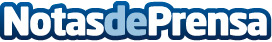 Se presenta un informe sobre el impacto social de las Escuelas Deportivas de DanoneDatos de contacto:DanoneNota de prensa publicada en: https://www.notasdeprensa.es/se-presenta-un-informe-sobre-el-impacto-social_1 Categorias: Consumo http://www.notasdeprensa.es